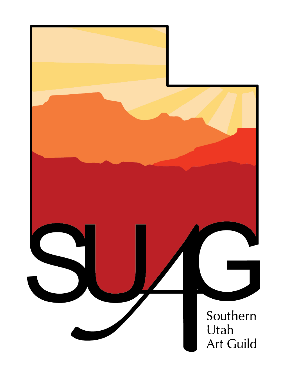 Southern Utah Art Guild Membership ApplicationDues - $35 Single - $50 CouplePLEASE FILL OUT COMPLETELY - 1 FORM PER MEMBERREGARDLESS OF COUPLEFor Calendar Year 2021:Name: ______________________________________________________ Address: ____________________________________________________  ___________________________________________________________ Phone: __________________________ Email: ___________________________ Website: _____________________________________ Art Medium(s): ______________________________________________ Date: ________________________ Bring your application to any SUAG meeting, art show or to the Arrowhead Gallery OR mail your application and payment to: Southern Utah Art Guild c/oArrowhead Gallery ETC 68 E Tabernacle St.St. George, UT 84770www.southernutahartguild.com